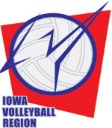 Iowa Volleyball Region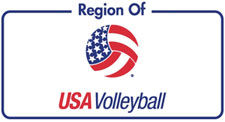 8170 Hickman Road, Ste 5
Clive, IA 50325-4405
P: 515-727-1860
F: 515-727-1861 Pool Play Schedule
Updated: August 6, 2014Pool Play Schedule
Updated: August 6, 2014Pool Play Schedule
Updated: August 6, 2014Pool Play Schedule
Updated: August 6, 2014Date:                         Location:Date:                         Location:Date:                         Location:Date:                         Location:Date:                         Location:Pool A—Court NumberPool A—Court NumberPlay TimesPlay TimesPlay Times150 minutes5 Teams4 Teams28:30 AM1-3 (2)1-3 (2)39:20 AM2-4 (1)2-4 (1)410:10 AM3-5 (4)1-4 (3)511:00 AM1-2 (5)Break11:50 AM4-5 (3)2-3 (1)Pool B—Court NumberPool B—Court Number12:40 PM2-3 (4)3-4 (2)11:30 PM1-5 (2)1-2 (4)22:20 PM3-4 (1)33:10 PM2-5 (3)44:00 PM1-4 (5)55 team pool 2 sets to 21pts.   4 team pool 2 sets to 25.   4 Teams from Pool to Playoffs5 team pool 2 sets to 21pts.   4 team pool 2 sets to 25.   4 Teams from Pool to Playoffs5 team pool 2 sets to 21pts.   4 team pool 2 sets to 25.   4 Teams from Pool to Playoffs5 team pool 2 sets to 21pts.   4 team pool 2 sets to 25.   4 Teams from Pool to Playoffs5 team pool 2 sets to 21pts.   4 team pool 2 sets to 25.   4 Teams from Pool to Playoffs